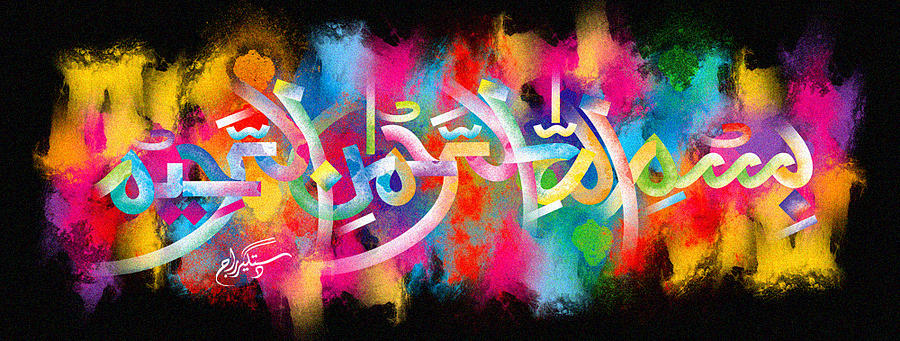 The Miracle Slice of BreadThe Exclusive Islamic Miracle Photographs of Dr Umar Elahi AzamMonday 26thOctober 2015Manchester, UKIntroductionThere were numerous impressions of The Name of Allah  on a slice of Warburton’s bread.  I spread mayonnaise on that slice and made a halal fried chicken sandwich, read a dua over it and then consumed the sandwich.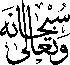 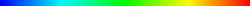 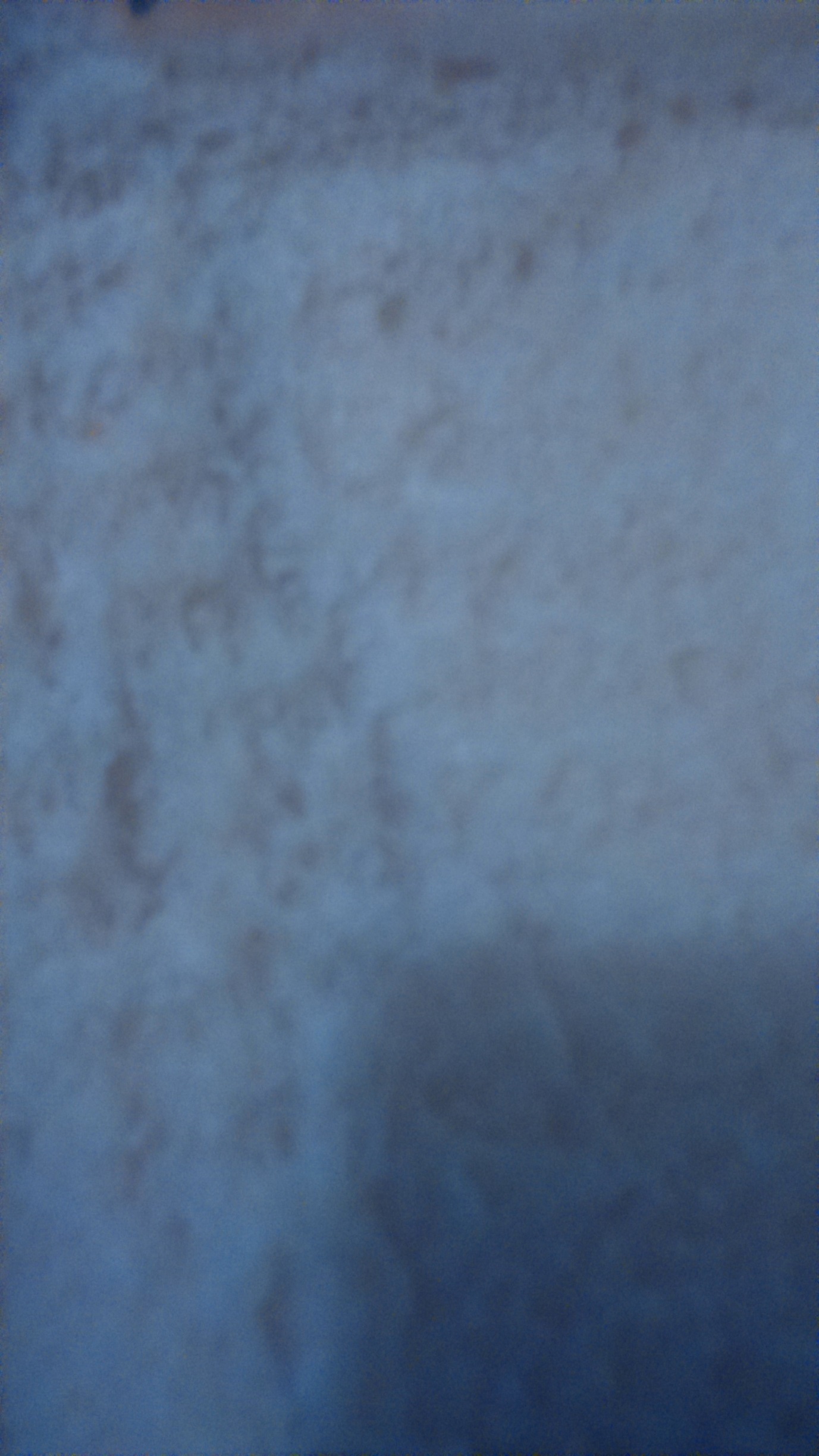 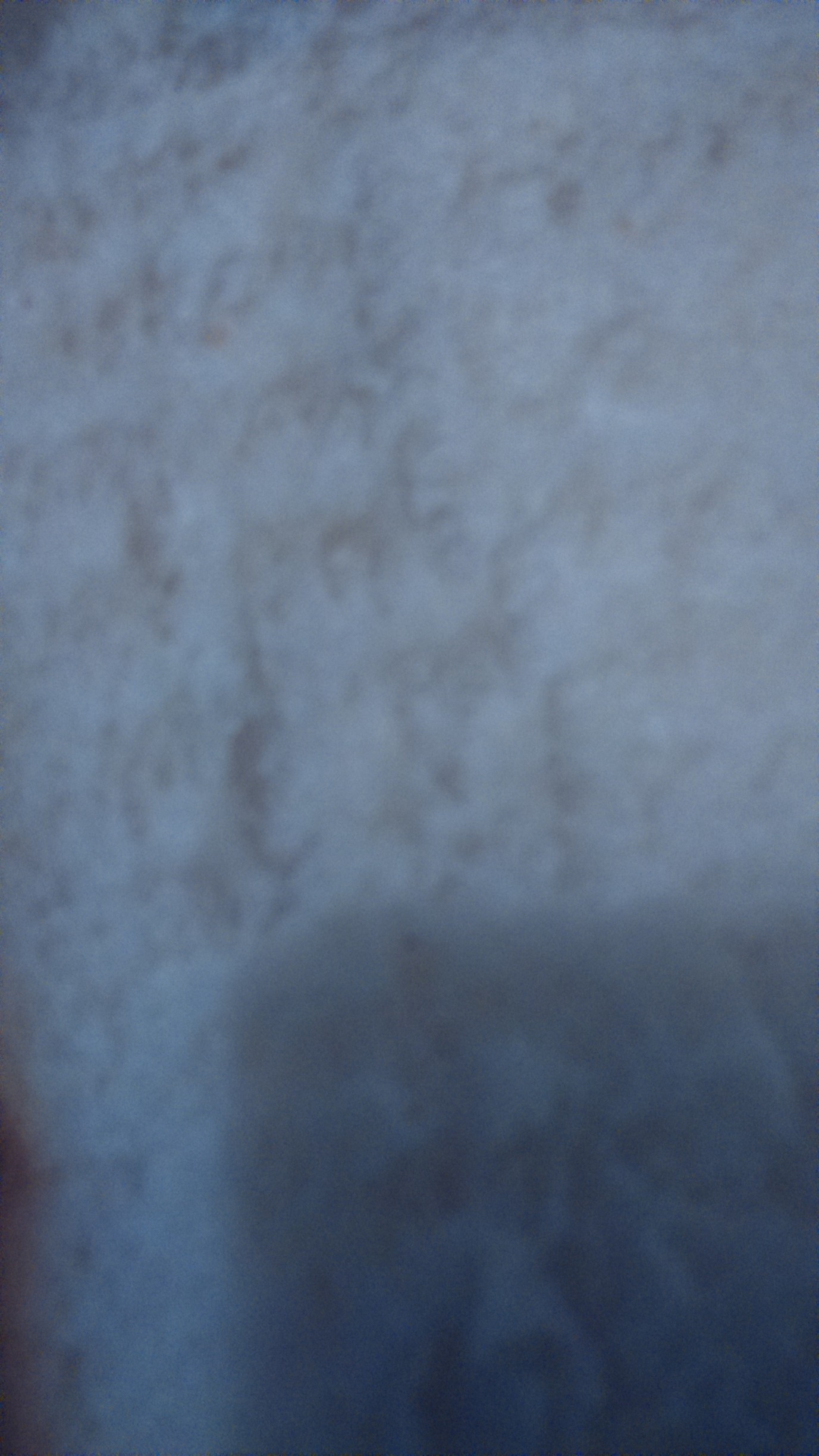 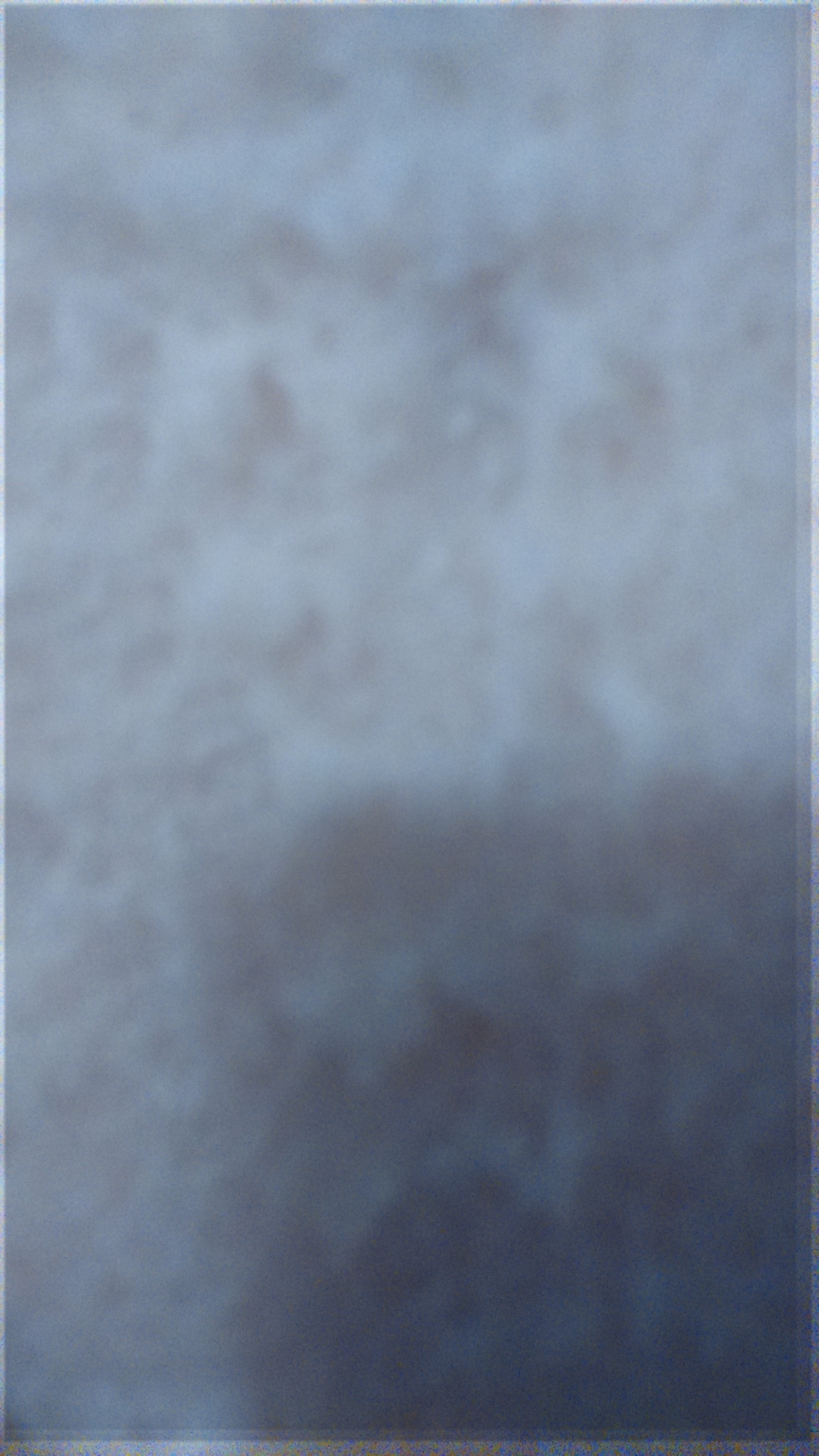 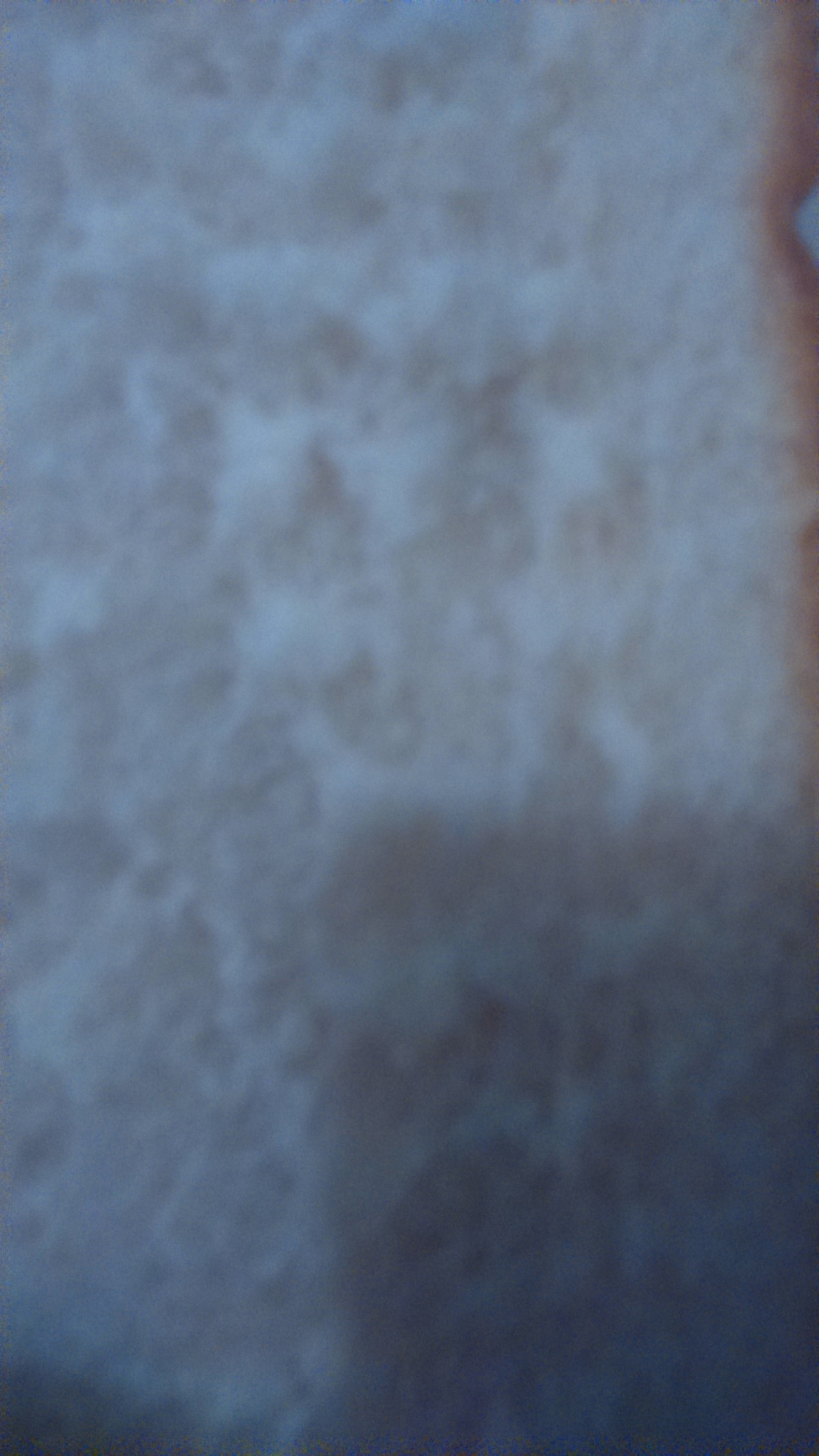 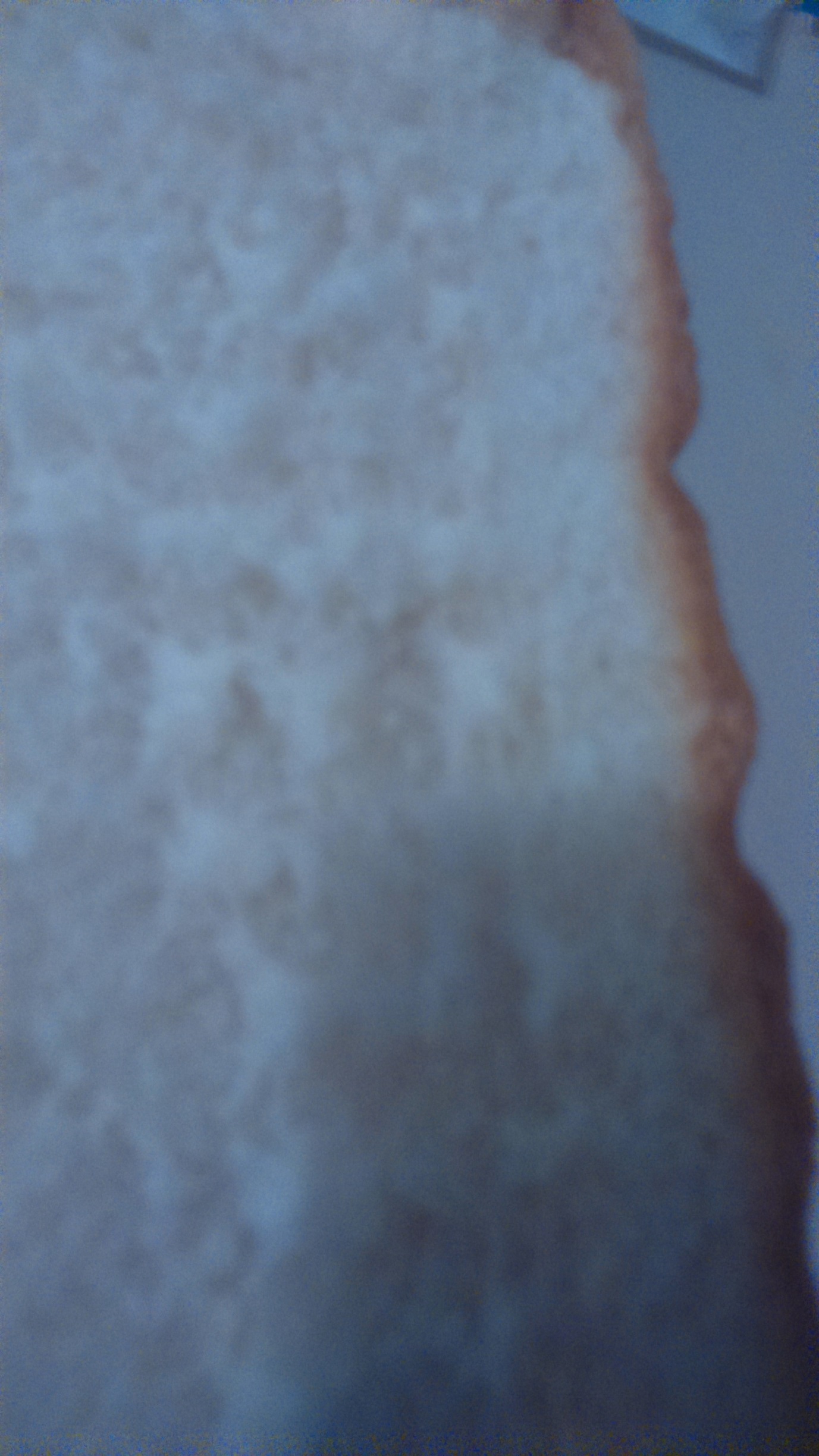 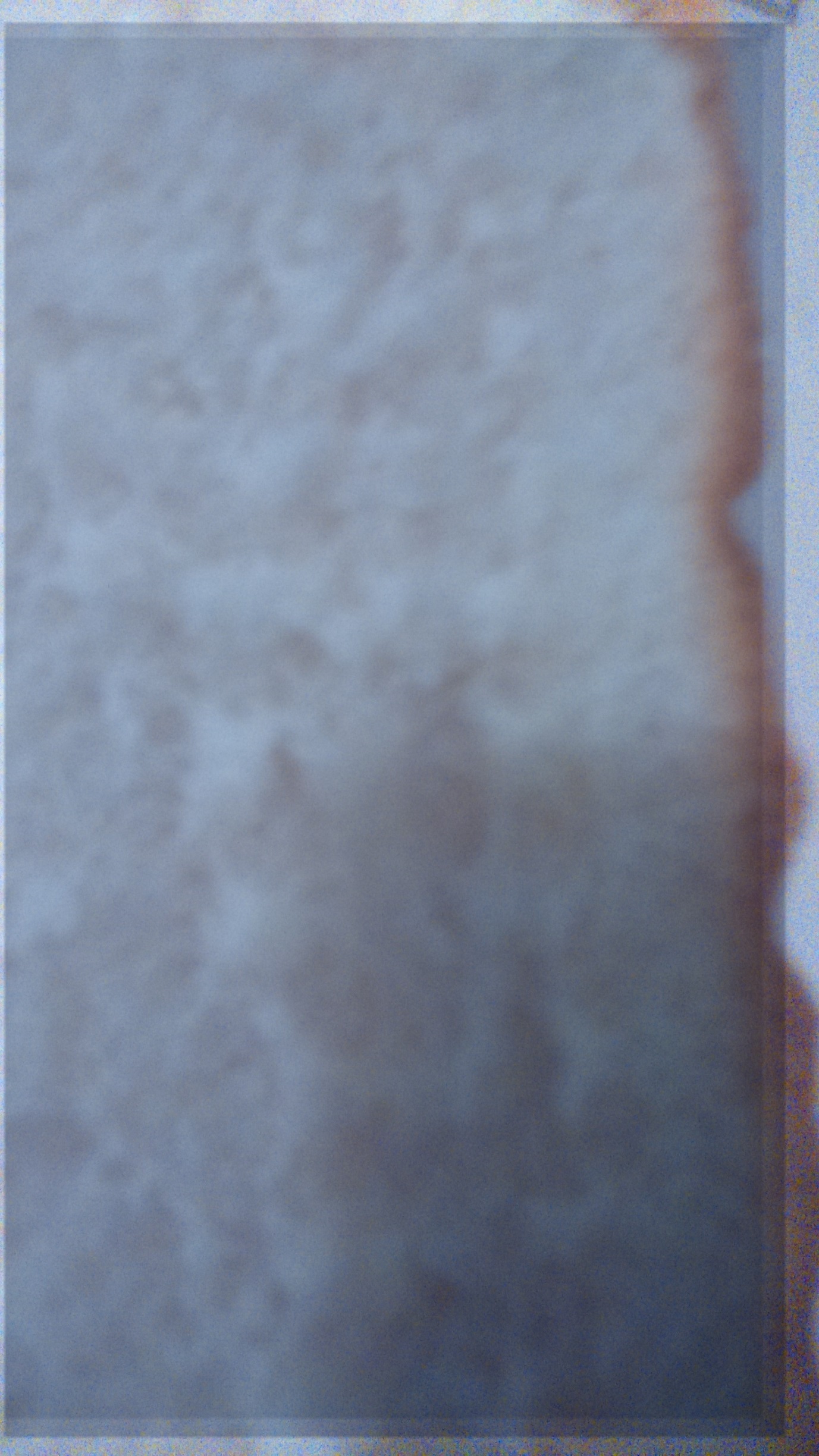 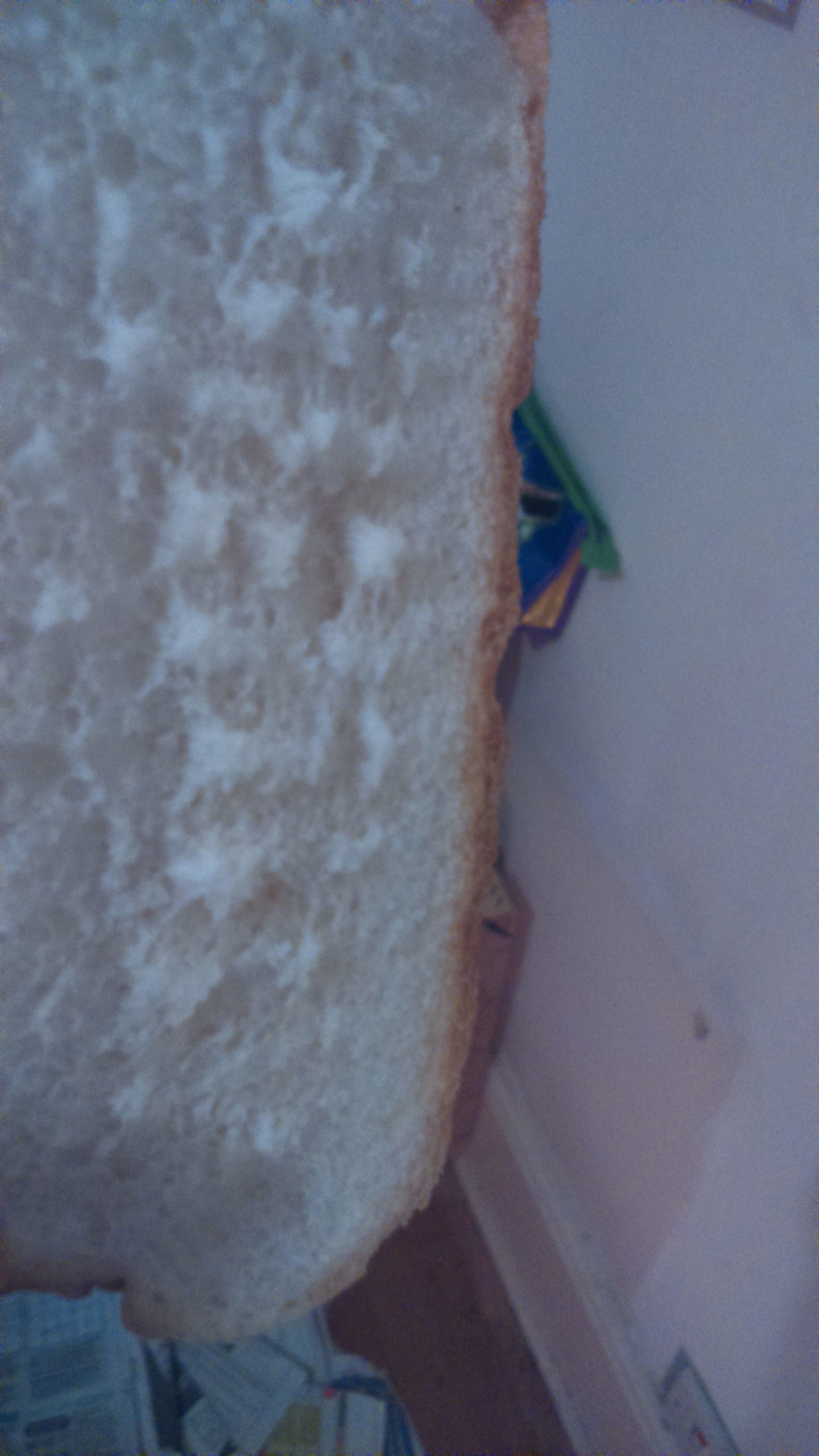 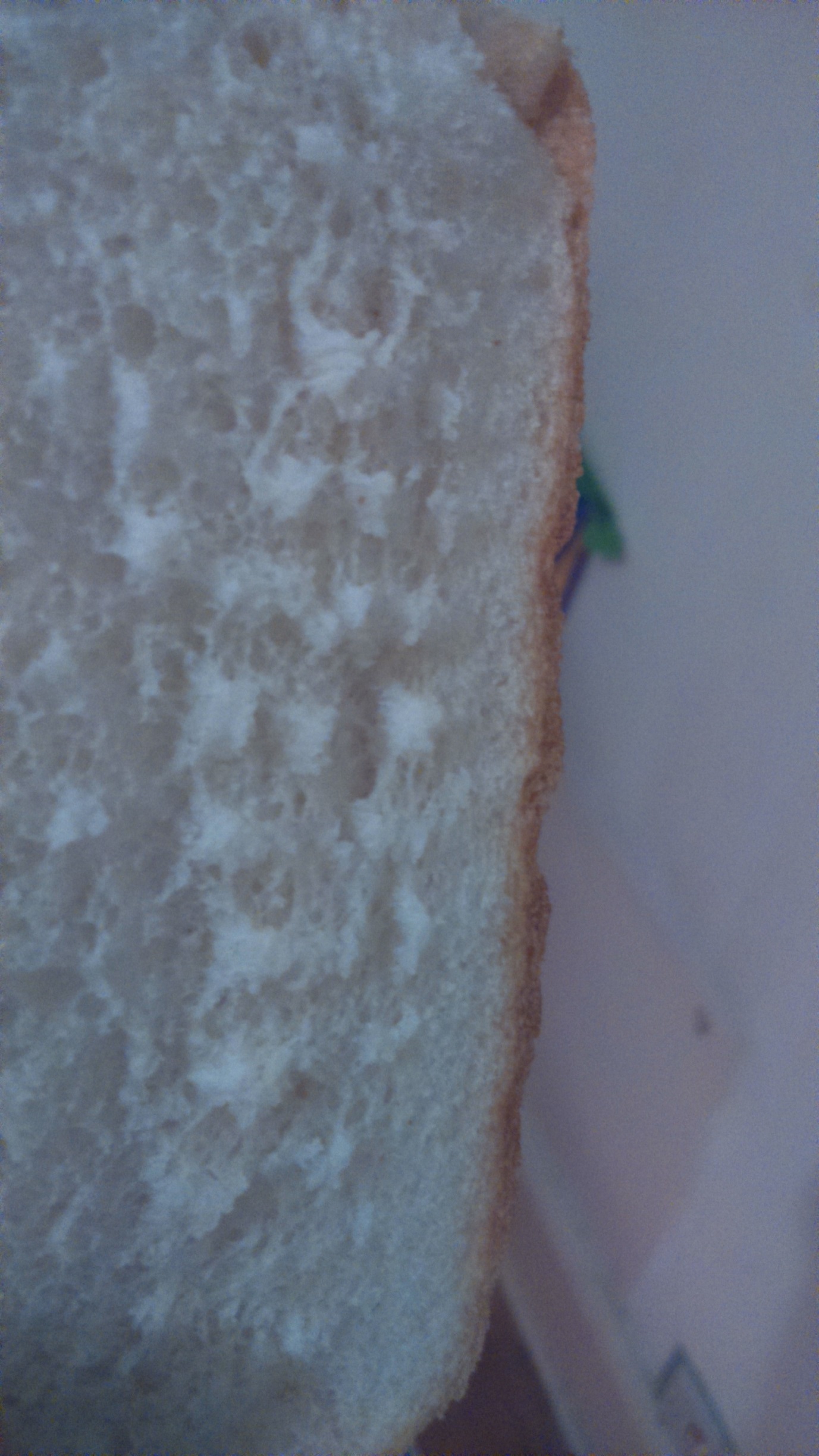 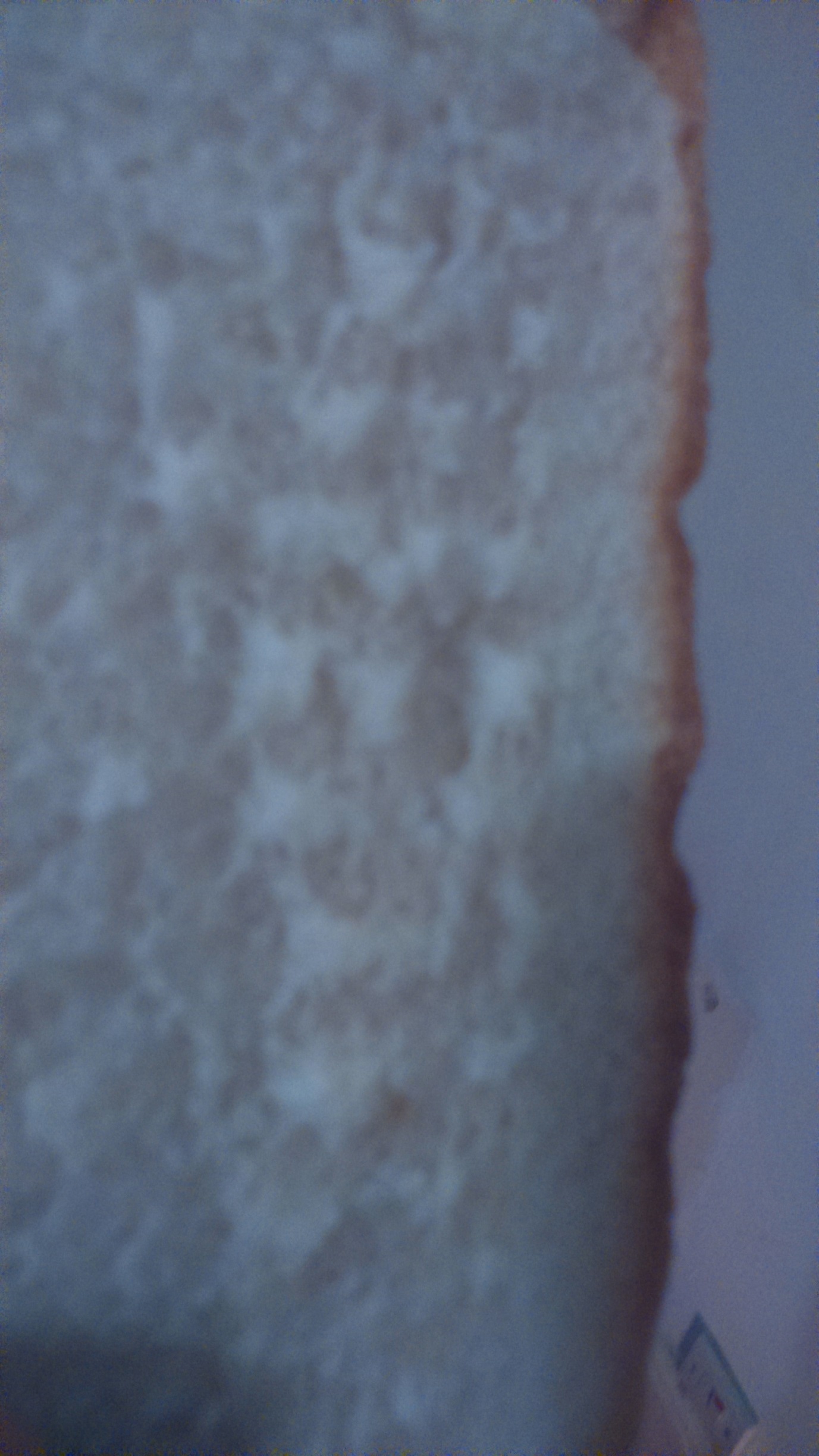 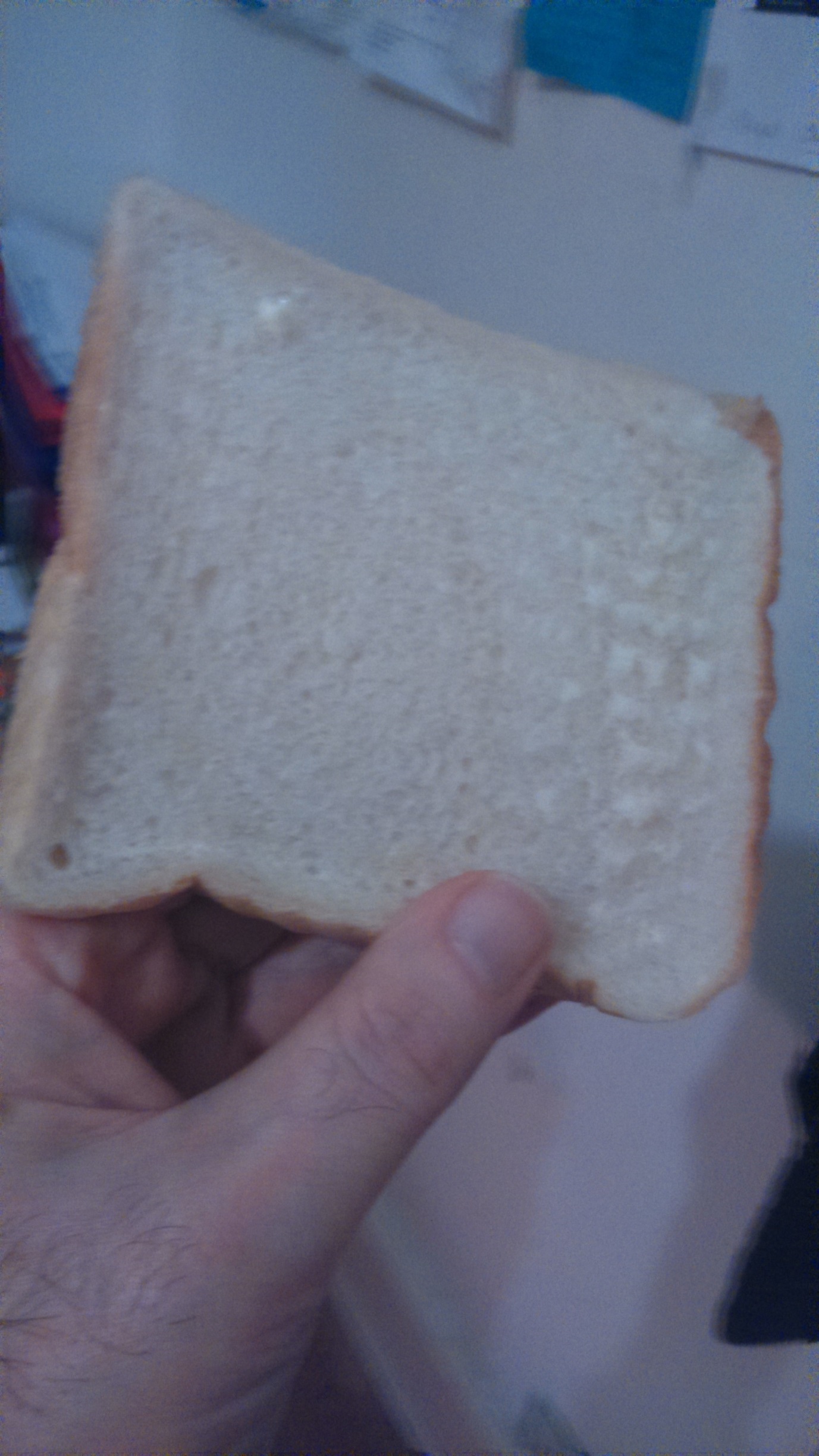 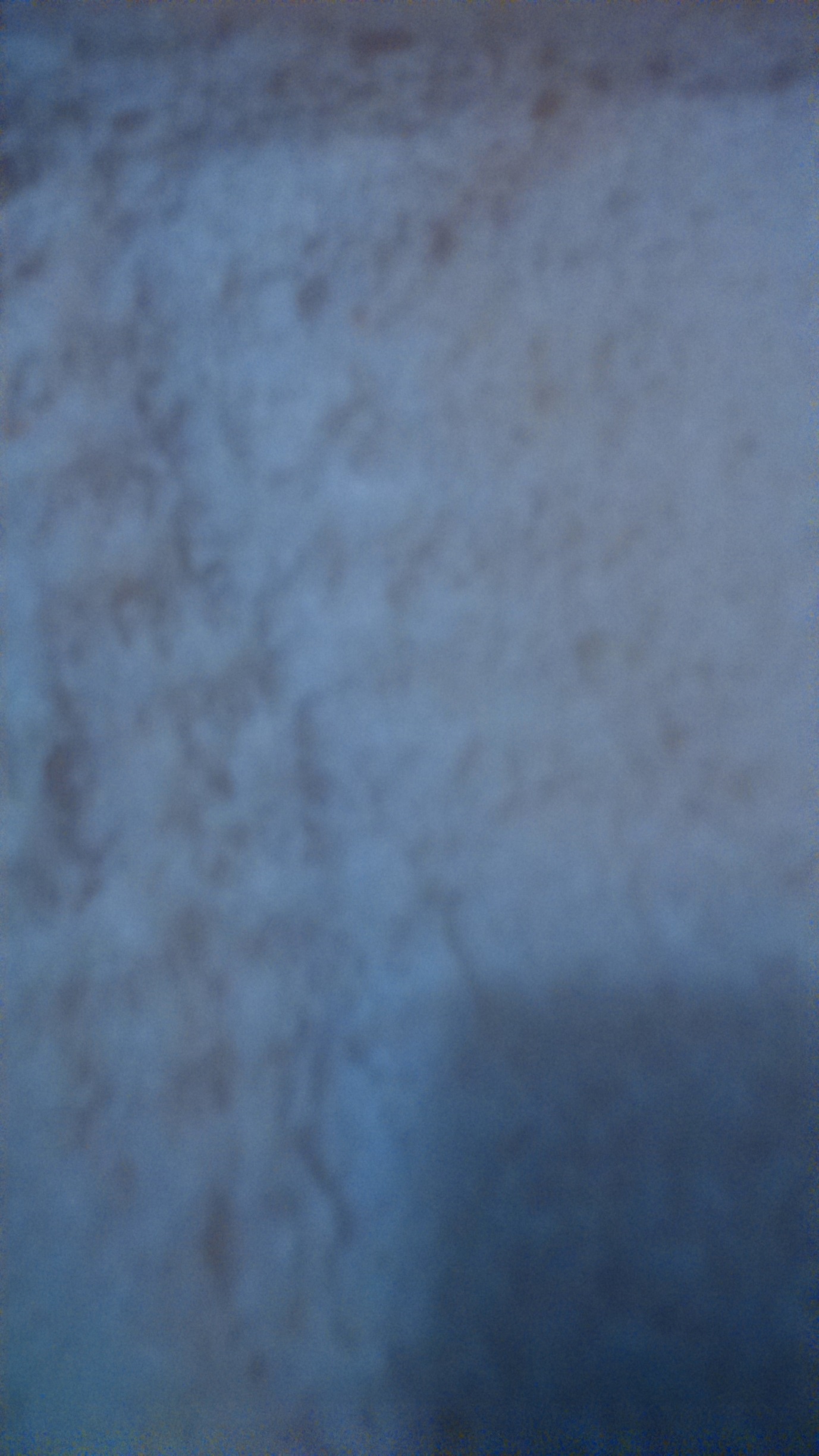 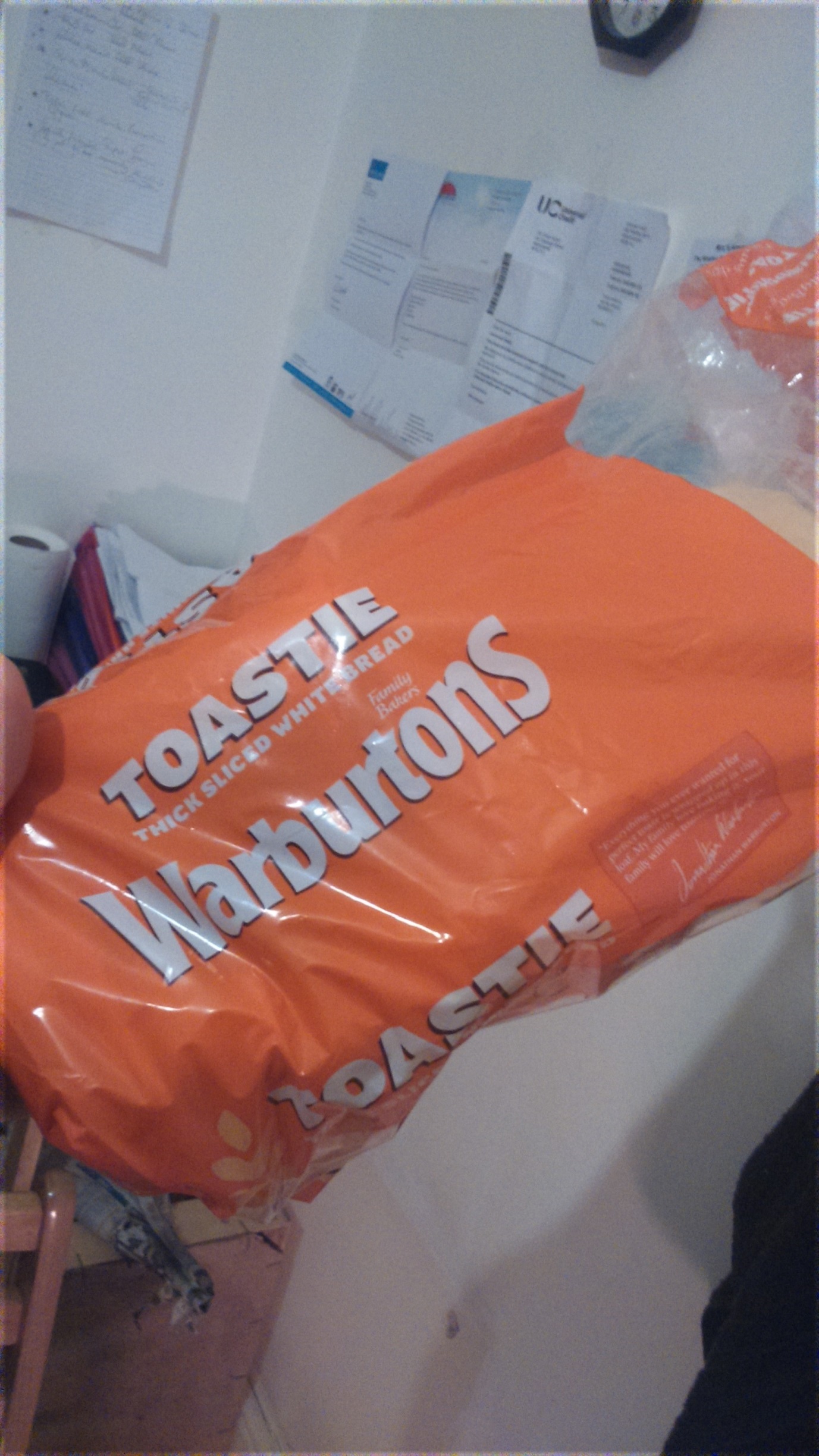 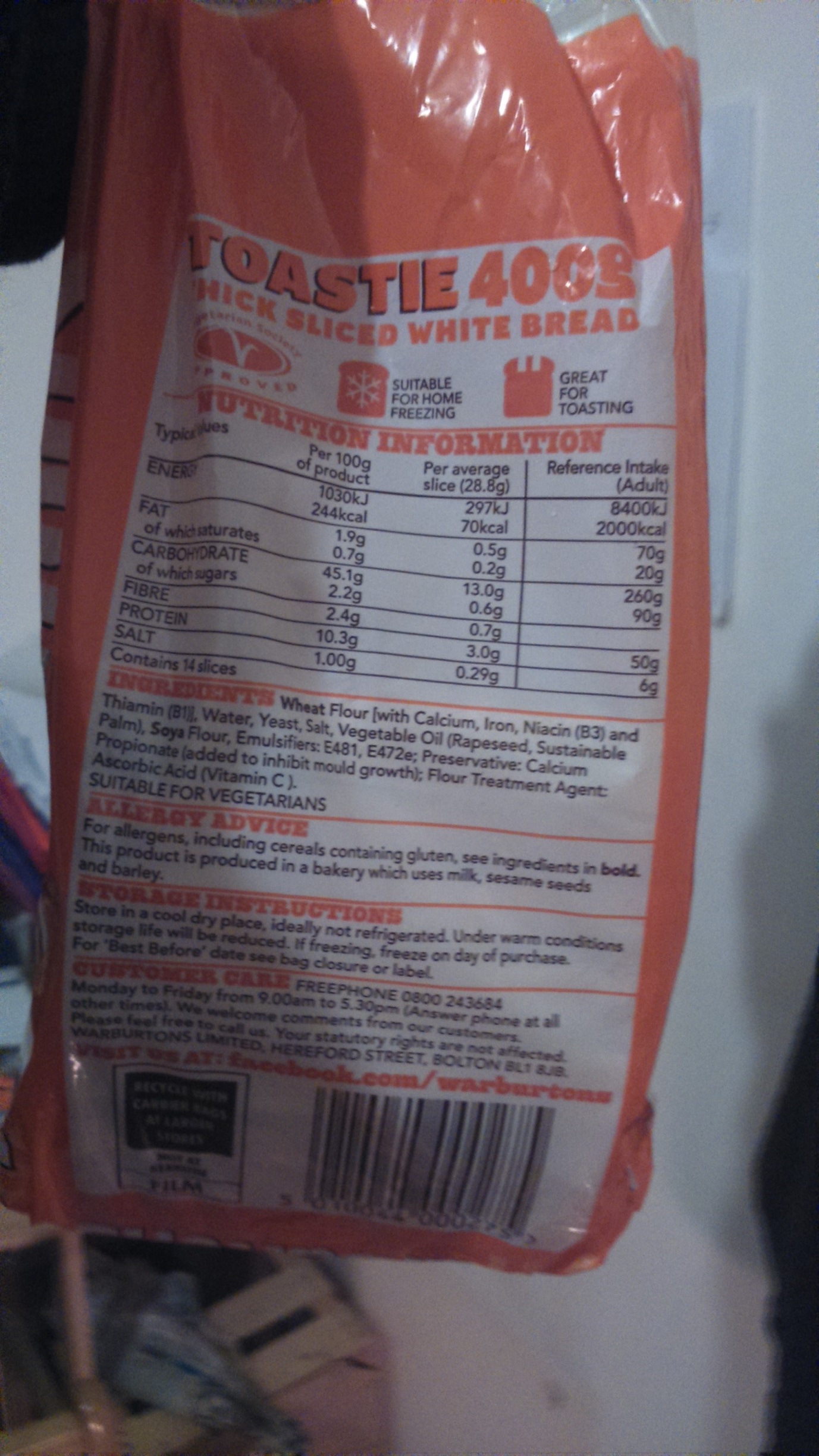 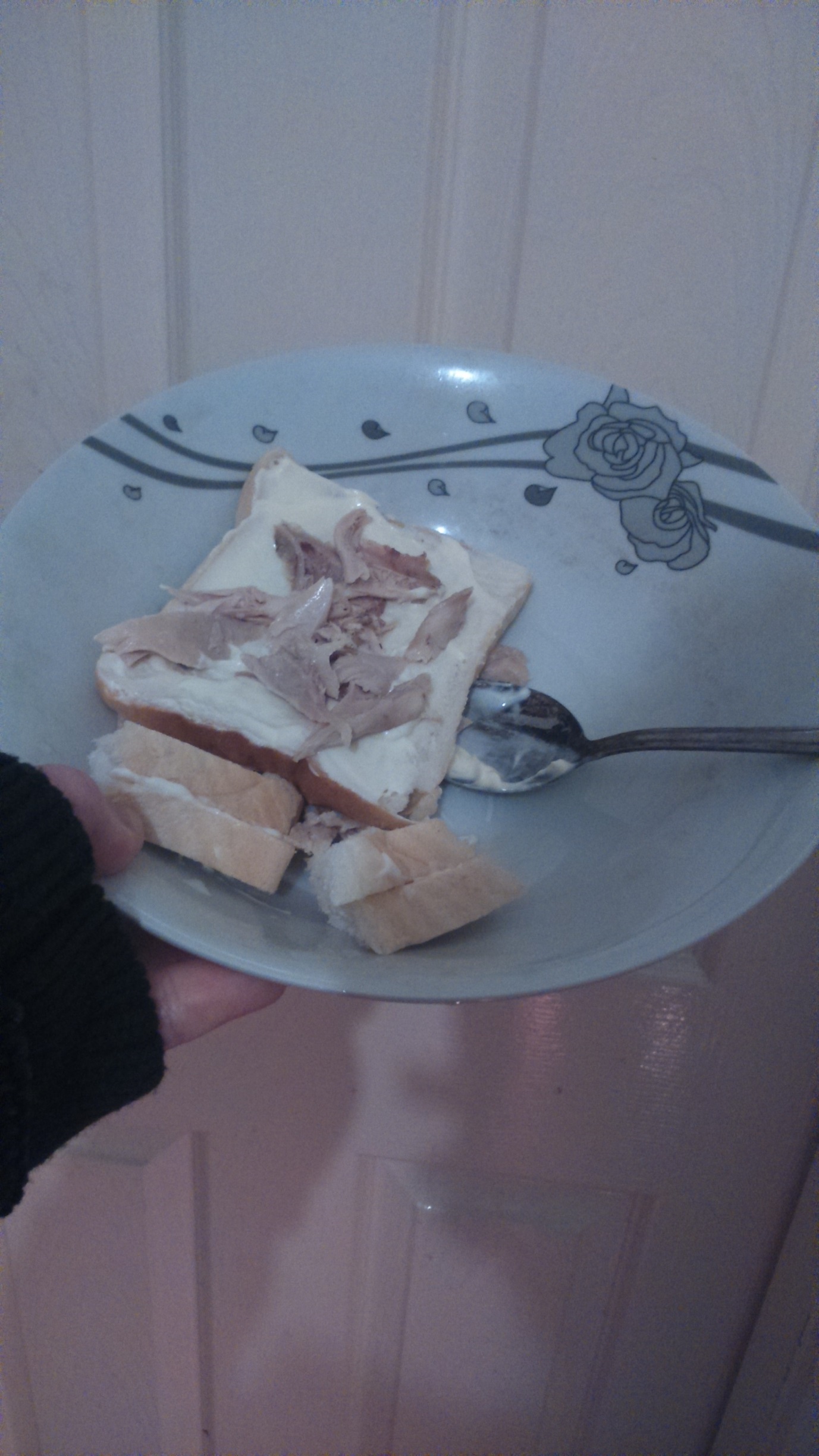 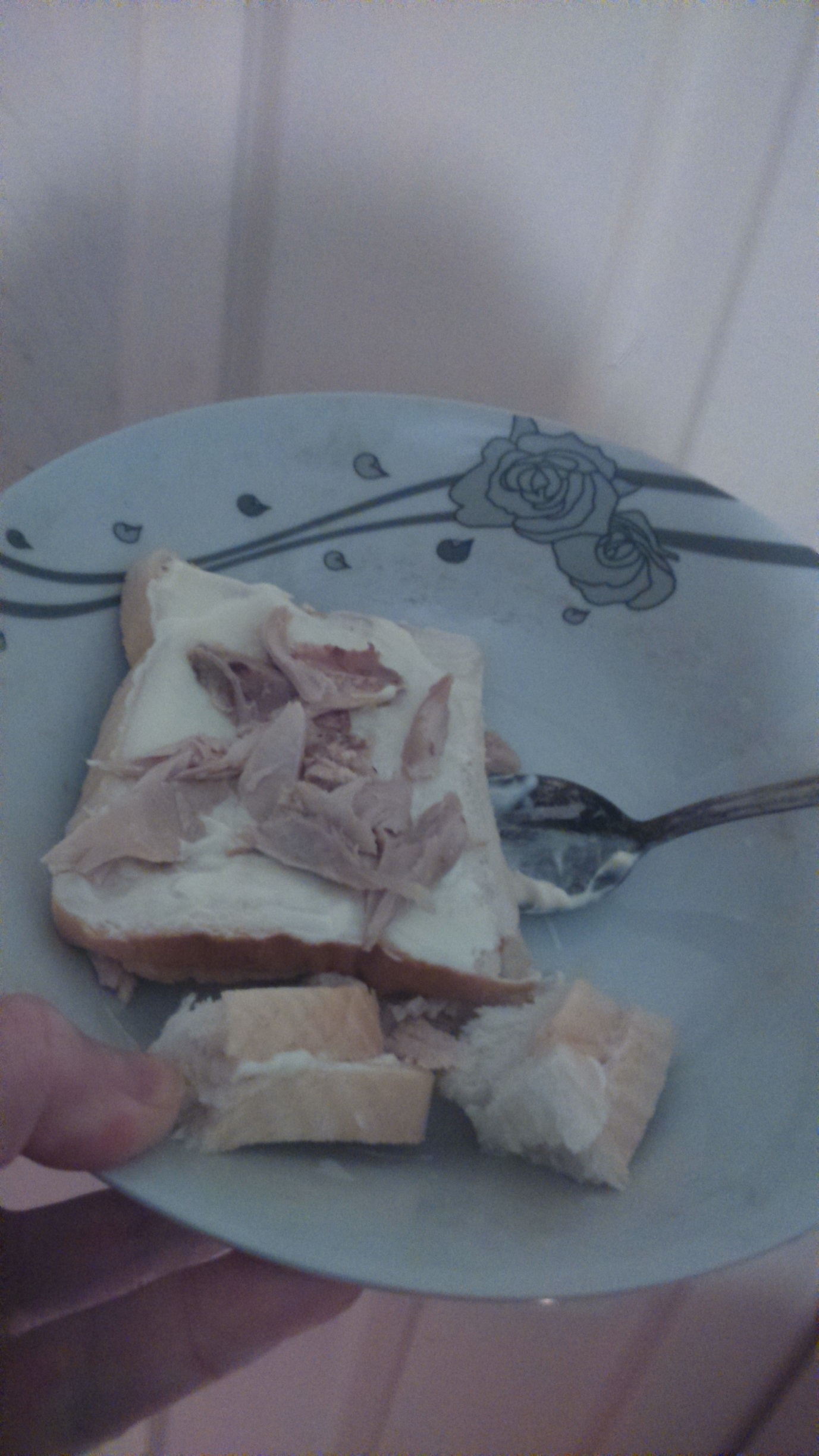 